В соответствии с пунктом 2 части 5 статьи 26 Федерального закона от 05.04.2013 № 44-ФЗ «О контрактной системе в сфере закупок товаров, работ, услуг для обеспечения государственных и муниципальных нужд», Федеральным законом от 06.10.2003 № 131-ФЗ «Об общих принципах организации местного самоуправления в Российской Федерации», в целях совершенствования механизма закупочной деятельности Совет муниципального района «Княжпогостский»РЕШИЛ: Внести в решение Совета муниципального района «Княжпогостский» от 24.12.2018 № 303 «О принятии полномочий по определению поставщика (подрядчика, исполнителя)» следующие изменения и дополнения: Приложение к решению Совета муниципального района «Княжпогостский» от 24.12.2018 № 303 изложить в новой редакции согласно приложению к настоящему решению. Настоящее Решение вступает в силу с момента опубликования и распространяется на правоотношения с 01 января 2019г. Заместитель председателя Совета района                                                              Бойко Т.И.Перечень органов местного самоуправления поселений, находящихся на территории МР «Княжпогостский», осуществивших передачу полномочий по определению поставщика (подрядчика, исполнителя), за исключением закупок у единственного поставщика (подрядчика, исполнителя)».«КНЯЖПОГОСТ»МУНИЦИПАЛЬНŐЙ РАЙОНСА СŐВЕТ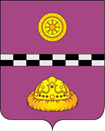 СОВЕТ МУНИЦИПАЛЬНОГО РАЙОНА«КНЯЖПОГОСТСКИЙ»Р Е Ш Е Н И ЕК Ы В К Ö Р Т Ö Дот  26 марта 2019 г.№ 323О внесении изменений и дополнений в решение Совета муниципального района «Княжпогостский» от 24.12.2018 № 303 «О принятии полномочий по определению поставщика (подрядчика, исполнителя)»О внесении изменений и дополнений в решение Совета муниципального района «Княжпогостский» от 24.12.2018 № 303 «О принятии полномочий по определению поставщика (подрядчика, исполнителя)»Приложениек решению Совета муниципального района «Княжпогостский»от 26.03.2019г. № 323«Приложениек решению Совета муниципального района «Княжпогостский»от 24.12.2018г. № 303№п/пНаименование органа местного самоуправленияДата передачи полномочийДата принятия полномочийОснование1Совет городского поселения «Емва»01.01.201901.01.2019Решение Совета городского поселения «Емва» от 26.11.2018 № II-24/1222Совет городского поселения «Синдор»01.01.201901.01.2019Решение Совета городского поселения «Синдор» от 21.11.2018 № 4-31/23Совет сельского поселения «Мещура»01.01.201901.01.2019Решение Совета сельского поселения «Мещура» от 23.11.2018 № 4-22/44Совет сельского поселения «Серёгово»01.01.201901.01.2019Решение Совета сельского поселения «Серёгово» от 29.11.2018 № 4-21/75Совет сельского поселения «Тракт»01.01.201901.01.2019Решение Совета сельского поселения «Тракт» от 21.11.2018 № 2-20/36Совет сельского поселения «Туръя»01.01.201901.01.2019Решение Совета сельского поселения «Туръя» от 23.11.2018 № 1-11/47Совет сельского поселения «Иоссер»01.01.201901.01.2019Решение Совета сельского поселения «Иоссер» от 26.12.2018 № 4-21/38Совет сельского поселения «Чиньяворык»01.01.201901.01.2019Решение Совета сельского поселения «Чиньяворык» от 26.12.2018 № IV-25/39Совет сельского поселения «Шошка»01.01.201901.01.2019Решение Совета сельского поселения «Шошка» от 25.12.2018 № 4-31/29